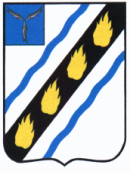 АДМИНИСТРАЦИЯСОВЕТСКОГО МУНИЦИПАЛЬНОГО  РАЙОНА        САРАТОВСКОЙ ОБЛАСТИПОСТАНОВЛЕНИЕот 27.09.2021№547р.п. СтепноеО внесении изменений в постановление администрацииСоветского муниципального района от 05.07.2019 № 375В соответствии с Федеральным законом от 06.10.2003 № 131-ФЗ «Об общих принципах организации местного самоуправления в Российской Федерации» и руководствуясь Уставом Советского муниципального района, администрация Советского муниципального района ПОСТАНОВЛЯЕТ:1.Внести в постановление администрации Советского муниципального района от 05.07.2019 № 375 «Об утверждении муниципальной программы «Комплексное развитие сельских территорий Советского муниципального района Саратовской области на 2020-2025 гг.»следующие изменения:1.1 раздел паспорта муниципальной программы «Комплексное развитие сельских территорий Советского муниципального района Саратовской области на 2020-2025 гг.» «Объемы финансового обеспечения муниципальной программы, в том числе по годам:»изложить в новой редакции:«1.2.	раздел паспорта подпрограммы «Развитие инженерной инфраструктуры на сельских территориях Советского муниципального района» муниципальной программы «Объемы финансового обеспечения муниципальной подпрограммы, в том числе по годам:» изложить в новой редакции:«»;1.3.	раздел паспорта подпрограммы «Развитие транспортной инфраструктуры на сельских территориях Советского муниципального района» муниципальной программы «Объемы финансового обеспечения муниципальной подпрограммы, в том числе по годам:» изложить в новой редакции:«»;1.4. раздел паспорта подпрограммы «Благоустройство сельских территорий Советского муниципального района» муниципальной программы «Объемы финансового обеспечения муниципальной подпрограммы, в том числе по годам:» изложить в новой редакции:«»;1.4.	приложения № 4-6 к муниципальной программе изложить в новой редакции (прилагаются).2. Контроль за исполнением настоящего постановления возложить на  первого заместителя главы администрации Советского муниципального района.3. Настоящее постановление вступает в силу со дня его официального опубликования в установленном порядке.Глава Советскогомуниципального  района                                         С.В. ПименовАверченко Э.О..5-00-37Приложение № 1 к постановлению администрацииСоветского муниципального района от 27.09.2021 №547Приложение № 4к муниципальной программеПеречень основных мероприятий муниципальной программы«Комплексное развитие сельских территорий Советского муниципального района Саратовской области на 2020-2025 гг.»Верно:Руководитель аппарата                                                                                                                                 И.Е. ГригорьеваПриложение № 2 к постановлению администрацииСоветского муниципального района от 27.09.2021 № 547Приложение № 5к муниципальной программеСведенияоб объемах и источниках финансового обеспечениямуниципальной программы«Комплексное развитие сельских территорий Советского муниципального района Саратовской областина 2020-2025 гг.»».Верно:Руководитель аппарата                                                                                                                                                               И.Е. ГригорьеваПриложение № 3 к постановлению администрацииСоветского муниципального района от 27.09.2021 №  547Приложение № 6к муниципальной программеСведенияо целевых показателях (индикаторах)муниципальной программ«Комплексное развитие сельских территорий Советского муниципального района Саратовской области на 2020-2025 гг.»               ».Верно:Руководитель аппарата                                                                                                                                                               И.Е. ГригорьеваОбъемы финансового обеспечения муниципальной программы, в том числе по годам:Расходы (тыс. руб.)Расходы (тыс. руб.)Расходы (тыс. руб.)Расходы (тыс. руб.)Расходы (тыс. руб.)Расходы (тыс. руб.)Расходы (тыс. руб.)Объемы финансового обеспечения муниципальной программы, в том числе по годам:Всего202020212022202320242025Всего, в том числе:204 809,20,00,032 141,219 856,081756,071056,0бюджет муниципального района17,50,00,017,50,00,00,0федеральный бюджет(прогнозно)202 758,70,00,030 090,719 85681756,071056,0областнойбюджет(прогнозно)2033,00,00,02033,00,00,00,0Внебюджетные источники (прогнозно)0,00,00,00,00,00,00,0Объемы финансового обеспечения подпрограммы, в том числе по годам:Расходы (тыс. руб.)Расходы (тыс. руб.)Расходы (тыс. руб.)Расходы (тыс. руб.)Расходы (тыс. руб.)Расходы (тыс. руб.)Расходы (тыс. руб.)Объемы финансового обеспечения подпрограммы, в том числе по годам:Всего2020 год2021 год2022 год2023 год2024 год2025 годбюджет муниципального района 17,50,00,017,50,00,00,0Федеральный бюджет (прогнозно)171114,70,00,016114,75000,080000,070000,0областной бюджет (прогнозно)2033,00,00,02033,00,00,00,0Внебюджетные источники(прогнозно) 0,00,00,00,00,00,00,0Всего (прогнозно)173 165,20,00,018165,25000,080000,070000,0Объемы финансового обеспечения подпрограммы, в том числе по годам:Расходы (тыс. руб.)Расходы (тыс. руб.)Расходы (тыс. руб.)Расходы (тыс. руб.)Расходы (тыс. руб.)Расходы (тыс. руб.)Расходы (тыс. руб.)Объемы финансового обеспечения подпрограммы, в том числе по годам:Всего2020 год2021 год2022 год2023 год2024 год2025 годбюджет муниципального района 0,00,00,00,00,00,00,0Федеральный бюджет (прогнозно)21000,00,00,010000,011 000,00,00,0областной бюджет (прогнозно)0,00,00,00,00,00,00,0Внебюджетные источники(прогнозно) 0,00,00,00,00,00,00,0Всего:21000,00,00,010000,011 000,00,00,0Объемы финансового обеспечения подпрограммы, в том числе по годам:Расходы (тыс. руб.)Расходы (тыс. руб.)Расходы (тыс. руб.)Расходы (тыс. руб.)Расходы (тыс. руб.)Расходы (тыс. руб.)Расходы (тыс. руб.)Объемы финансового обеспечения подпрограммы, в том числе по годам:Всего2020 год2021 год2022 год2023 год2024 год2025 годбюджет муниципального района 0,00,00,00,00,00,00,0Федеральный бюджет (прогнозно)10 644,00,00,03 976,03856,01756,01056,0областной бюджет (прогнозно)0,00,00,00,00,00,00,0Внебюджетные источники(прогнозно) 0,00,00,00,00,00,00,0Всего:10644,00,00,03 976,03856,01756,01056,0№ п/пНаименование мероприятийУчастник муниципальной программыСрокСрок№ п/пНаименование мероприятийУчастник муниципальной программыНачало реализации (год)Окончание реализации (год)112345Подпрограмма № 1«Развитие инженерной инфраструктуры на сельских территориях Советского муниципального района»Подпрограмма № 1«Развитие инженерной инфраструктуры на сельских территориях Советского муниципального района»Подпрограмма № 1«Развитие инженерной инфраструктуры на сельских территориях Советского муниципального района»Подпрограмма № 1«Развитие инженерной инфраструктуры на сельских территориях Советского муниципального района»Подпрограмма № 1«Развитие инженерной инфраструктуры на сельских территориях Советского муниципального района»Подпрограмма № 1«Развитие инженерной инфраструктуры на сельских территориях Советского муниципального района»1.11.1Реконструкция хозяйственно-питьевого водовода в с. Розовое Розовского муниципального образованияАдминистрация Розовского муниципального образования202220241.21.2Реконструкция хозяйственно-питьевого водовода в с. Новоантоновка Пушкинского муниципального образованияАдминистрация Пушкинского муниципального образования202220241.31.3Перекладка участка хозяйственно-питьевого водовода в р.п. Пушкино, под железной дорогой в районе ст. УрбахАдминистрация Пушкинского муниципального образования202220241.41.4Реконструкция хозяйственно-питьевого водовода в р.п. Советское Советского муниципального образованияАдминистрация Советского муниципального образования202220241.51.5Реконструкция системы водоснабжения: замена 2-х башен, бурение скважины, замена водовода по ул. Олимпийской, Юбилейной, Молодежной, Дружбы, Гагарина, Губаревича, ТихойАдминистрация Советского муниципального образования202320241.61.6Реконструкция водопроводных сетей в с. Любимово Любимовского муниципального образованияАдминистрация Любимовского муниципального образования202420251.7.1.7.Реконструкция участков водоводов в с. Мечетное Мечетненского муниципального образованияАдминистрация Мечетненского муниципального образования202420251.81.8Комплексное обустройство площадок, расположенных на территории р.п. Степное под компактную жилищную застройку (подведение коммуникаций к земельным участкам для многодетных семей и земельным участкам под жилую застройку)Администрация Советского муниципального района202320251.91.9Строительство центральной канализации в микрорайоне Черемушки р.п. СтепноеАдминистрация Советского муниципального района20232025Подпрограмма № 2«Развитие транспортной инфраструктуры на сельских территориях Советского муниципального района»Подпрограмма № 2«Развитие транспортной инфраструктуры на сельских территориях Советского муниципального района»Подпрограмма № 2«Развитие транспортной инфраструктуры на сельских территориях Советского муниципального района»Подпрограмма № 2«Развитие транспортной инфраструктуры на сельских территориях Советского муниципального района»Подпрограмма № 2«Развитие транспортной инфраструктуры на сельских территориях Советского муниципального района»Подпрограмма № 2«Развитие транспортной инфраструктуры на сельских территориях Советского муниципального района»2.12.1Строительство автомобильной дороги к ЗАО «Пушкинское» через п. Заречный Пушкинского муниципального образованияАдминистрация Пушкинского муниципального образования202220242.22.2Ремонт дорожного покрытия до производственного объекта ООО «Аверо»Администрация Розовского муниципального образования202220242.32.3Строительство автомобильной дороги к ООО «Белопольское» Любимовского муниципального образованияАдминистрация Любимовского муниципального образования202220232.42.4Строительство автомобильной дороги к КФХ «Беркалиев» Любимовского муниципального образованияАдминистрация Любимовского муниципального образования20222022Подпрограмма № 3«Благоустройство сельских территорий Советского муниципального района»Подпрограмма № 3«Благоустройство сельских территорий Советского муниципального района»Подпрограмма № 3«Благоустройство сельских территорий Советского муниципального района»Подпрограмма № 3«Благоустройство сельских территорий Советского муниципального района»Подпрограмма № 3«Благоустройство сельских территорий Советского муниципального района»Подпрограмма № 3«Благоустройство сельских территорий Советского муниципального района»1223453.13.1Обустройство детской площадки в с. Любимово Любимовского муниципального образованияАдминистрация Любимовского муниципального образования202220233.23.2Обустройство детской площадки в с. Александровка Золотостепского муниципального образованияАдминистрация Золотостепского муниципального образования202220233.33.3Обустройство детской площадки в с. Мечетное Мечетненского муниципального образованияАдминистрация Мечетненского муниципального образования202220233.43.4Обустройство спортивной площадки в с. Золотая Степь  Золотостепского муниципального образованияАдминистрация Золотостепского муниципального образования202220243.53.5Обустройство спортивной площадки в с. Розовое Розовского муниципального образованияАдминистрация Розовского муниципального образования202220243.63.6Обустройство спортивной площадки в с. Мечетное Мечетненского муниципального образованияАдминистрация Мечетненского муниципального образования202220243.73.7Обустройство спортивной площадки в                                  р.п. Советское Советского муниципального образованияАдминистрация Советского муниципального образования202220243.83.8Обустройство зоны отдыха в р.п. Советское Советского муниципального образованияАдминистрация Советского муниципального образования202220233.93.9Обустройство зоны отдыха в р.п. Пушкино Пушкинского муниципального образованияАдминистрация Пушкинского муниципального образования202220233.103.10Обустройство зоны отдыха в р.п. Степное Степновского  муниципального образованияАдминистрация Советского муниципального района202220243.113.11Обустройство площадки для занятия адаптивной физкультурой и адаптивным спортом для лиц с ограниченными возможностями в с. Мечетное Мечетненского муниципального образованияАдминистрация Мечетненского муниципального образования202320233.123.12Обустройство мест размещения твердых коммунальных отходов, обеспечивающий раздельный сбор мусора, в р.п. Степное Степновского муниципального образованияАдминистрация Советского муниципального района20222025НаименованиеОтветственный исполнитель, соисполнитель, участник муниципальной программы (соисполнитель подпрограммы) (далее - исполнитель)Источники финансового обеспеченияОбъемы финансового обеспечения  всего, тыс. рублейГодаГодаГодаГодаГодаГодаНаименованиеОтветственный исполнитель, соисполнитель, участник муниципальной программы (соисполнитель подпрограммы) (далее - исполнитель)Источники финансового обеспеченияОбъемы финансового обеспечения  всего, тыс. рублей20202021202220232024202512345578910Программа«Комплексное развитие сельских территорий Советского муниципального района на2020-2025 гг.»Отдел промышленности, теплоэнергетического комплекса, капитального строительства и архитектуры администрации Советского муниципального района, администрации муниципальных образованийВсего204 809,20,00,032 141,219 856,081756,071056,0Программа«Комплексное развитие сельских территорий Советского муниципального района на2020-2025 гг.»Отдел промышленности, теплоэнергетического комплекса, капитального строительства и архитектуры администрации Советского муниципального района, администрации муниципальных образованийбюджет муниципального района 17,50,00,017,50,00,00,0Программа«Комплексное развитие сельских территорий Советского муниципального района на2020-2025 гг.»Отдел промышленности, теплоэнергетического комплекса, капитального строительства и архитектуры администрации Советского муниципального района, администрации муниципальных образованийфедеральный бюджет (прогнозно)202 758,70,00,030 090,719 856,081756,071056,0Программа«Комплексное развитие сельских территорий Советского муниципального района на2020-2025 гг.»Отдел промышленности, теплоэнергетического комплекса, капитального строительства и архитектуры администрации Советского муниципального района, администрации муниципальных образованийобластной бюджет (прогнозно)2 033,00,00,02033,00,00,00,0Программа«Комплексное развитие сельских территорий Советского муниципального района на2020-2025 гг.»Отдел промышленности, теплоэнергетического комплекса, капитального строительства и архитектуры администрации Советского муниципального района, администрации муниципальных образованийвнебюджетные источники (прогнозно)0,00,00,00,00,00,00,0Подпрограмма № 1 «Развитие инженерной инфраструктуры на сельских территориях Советского муниципального района»Отдел промышленности, теплоэнергетического комплекса, капитального строительства и архитектуры администрации Советского муниципального района, администрации муниципальных образованийвсего173 165,20,00,018165,25000,080000,070000,0Подпрограмма № 1 «Развитие инженерной инфраструктуры на сельских территориях Советского муниципального района»Отдел промышленности, теплоэнергетического комплекса, капитального строительства и архитектуры администрации Советского муниципального района, администрации муниципальных образованийбюджет муниципального района 17,50,00,017,50,00,00,0Подпрограмма № 1 «Развитие инженерной инфраструктуры на сельских территориях Советского муниципального района»Отдел промышленности, теплоэнергетического комплекса, капитального строительства и архитектуры администрации Советского муниципального района, администрации муниципальных образованийфедеральный бюджет (прогнозно)171 114,70,00,016114,75000,080000,070000,0Подпрограмма № 1 «Развитие инженерной инфраструктуры на сельских территориях Советского муниципального района»Отдел промышленности, теплоэнергетического комплекса, капитального строительства и архитектуры администрации Советского муниципального района, администрации муниципальных образованийобластной бюджет (прогнозно)2 033,00,00,02 033,00,00,00,0Подпрограмма № 1 «Развитие инженерной инфраструктуры на сельских территориях Советского муниципального района»Отдел промышленности, теплоэнергетического комплекса, капитального строительства и архитектуры администрации Советского муниципального района, администрации муниципальных образованийвнебюджетные источники (прогнозно)0,00,00,00,00,00,00,0Мероприятие № 1 Реконструкция хозяйственно-питьевого водовода в с. Розовое Розовского муниципального образованияАдминистрация Розовского муниципального образования (по согласованию)всего6 933,00,00,06933,00,00,00,0Мероприятие № 1 Реконструкция хозяйственно-питьевого водовода в с. Розовое Розовского муниципального образованияАдминистрация Розовского муниципального образования (по согласованию)бюджет муниципального образования 7,00,00,07,00,00,00,0Мероприятие № 1 Реконструкция хозяйственно-питьевого водовода в с. Розовое Розовского муниципального образованияАдминистрация Розовского муниципального образования (по согласованию)федеральный бюджет (прогнозно)6 163,00,00,06 163,00,00,00,0Мероприятие № 1 Реконструкция хозяйственно-питьевого водовода в с. Розовое Розовского муниципального образованияАдминистрация Розовского муниципального образования (по согласованию)областной бюджет (прогнозно)763,00,00,0763,00,00,00,0Мероприятие № 1 Реконструкция хозяйственно-питьевого водовода в с. Розовое Розовского муниципального образованияАдминистрация Розовского муниципального образования (по согласованию)внебюджетные источники (прогнозно)0,00,00,00,00,00,00,0Мероприятие № 2 Реконструкция хозяйственно – питьевого водовода в с. Новоантоновка Пушкинского муниципального образованияАдминистрация Пушкинского муниципального образования (по согласованию)всего4 641,00,00,04641,00,00,00,0Мероприятие № 2 Реконструкция хозяйственно – питьевого водовода в с. Новоантоновка Пушкинского муниципального образованияАдминистрация Пушкинского муниципального образования (по согласованию)бюджет муниципального образования 4,00,00,04,00,00,00,0Мероприятие № 2 Реконструкция хозяйственно – питьевого водовода в с. Новоантоновка Пушкинского муниципального образованияАдминистрация Пушкинского муниципального образования (по согласованию)федеральный бюджет (прогнозно)4 126,00,00,04126,00,00,00,0Мероприятие № 2 Реконструкция хозяйственно – питьевого водовода в с. Новоантоновка Пушкинского муниципального образованияАдминистрация Пушкинского муниципального образования (по согласованию)областной бюджет (прогнозно)511,00,00,0511,00,00,00,0Мероприятие № 2 Реконструкция хозяйственно – питьевого водовода в с. Новоантоновка Пушкинского муниципального образованияАдминистрация Пушкинского муниципального образования (по согласованию)внебюджетные источники (прогнозно)0,00,00,00,00,00,00,0Мероприятие № 3Перекладка участка хозяйственно-питьевого водопровода, р.п. Пушкино, под железной дорогой в районе ст. Урбах 944 км ПК 6+50Администрация Пушкинского муниципального образования (по согласованию)всего2 813,80,00,02813,80,00,00,0Мероприятие № 3Перекладка участка хозяйственно-питьевого водопровода, р.п. Пушкино, под железной дорогой в районе ст. Урбах 944 км ПК 6+50Администрация Пушкинского муниципального образования (по согласованию)бюджет муниципального образования 2,80,00,02,80,00,00,0Мероприятие № 3Перекладка участка хозяйственно-питьевого водопровода, р.п. Пушкино, под железной дорогой в районе ст. Урбах 944 км ПК 6+50Администрация Пушкинского муниципального образования (по согласованию)федеральный бюджет (прогнозно)2 501,50,00,02501,50,00,00,0Мероприятие № 3Перекладка участка хозяйственно-питьевого водопровода, р.п. Пушкино, под железной дорогой в районе ст. Урбах 944 км ПК 6+50Администрация Пушкинского муниципального образования (по согласованию)областной бюджет (прогнозно)309,50,00,0309,50,00,00,0Мероприятие № 3Перекладка участка хозяйственно-питьевого водопровода, р.п. Пушкино, под железной дорогой в районе ст. Урбах 944 км ПК 6+50Администрация Пушкинского муниципального образования (по согласованию)внебюджетные источники (прогнозно)0,00,00,00,00,00,00,0Мероприятие № 4Реконструкция хозяйственно – питьевого водовода в р.п. СоветскоеАдминистрация Советского муниципального образования (по согласованию)всего3 777,40,00,03777,40,00,00,0Мероприятие № 4Реконструкция хозяйственно – питьевого водовода в р.п. СоветскоеАдминистрация Советского муниципального образования (по согласованию)бюджет муниципального образования 3,70,00,03,70,00,00,0Мероприятие № 4Реконструкция хозяйственно – питьевого водовода в р.п. СоветскоеАдминистрация Советского муниципального образования (по согласованию)федеральный бюджет (прогнозно)3 324,20,00,03324,20,00,00,0Мероприятие № 4Реконструкция хозяйственно – питьевого водовода в р.п. СоветскоеАдминистрация Советского муниципального образования (по согласованию)областной бюджет (прогнозно)449,50,00,0449,50,00,00,0Мероприятие № 4Реконструкция хозяйственно – питьевого водовода в р.п. СоветскоеАдминистрация Советского муниципального образования (по согласованию)внебюджетные источники (прогнозно)0,00,00,00,00,00,00,0Мероприятие № 5Реконструкция системы водоснабжения: замена 2-х башен, бурение скважины, замена водовода по                            ул. Олимпийской, Юбилейной, Молодежной, Дружбы, Гагарина, Губаревича, ТихойАдминистрация Советского муниципального образования (по согласованию)всего5000,00,00,00,05000,00,00,0Мероприятие № 5Реконструкция системы водоснабжения: замена 2-х башен, бурение скважины, замена водовода по                            ул. Олимпийской, Юбилейной, Молодежной, Дружбы, Гагарина, Губаревича, ТихойАдминистрация Советского муниципального образования (по согласованию)бюджет муниципального образования 0,00,00,00,00,00,00,0Мероприятие № 5Реконструкция системы водоснабжения: замена 2-х башен, бурение скважины, замена водовода по                            ул. Олимпийской, Юбилейной, Молодежной, Дружбы, Гагарина, Губаревича, ТихойАдминистрация Советского муниципального образования (по согласованию)федеральный бюджет (прогнозно)5000,00,00,00,05000,00,00,0Мероприятие № 5Реконструкция системы водоснабжения: замена 2-х башен, бурение скважины, замена водовода по                            ул. Олимпийской, Юбилейной, Молодежной, Дружбы, Гагарина, Губаревича, ТихойАдминистрация Советского муниципального образования (по согласованию)областной бюджет (прогнозно)0,00,00,00,00,00,00,0Мероприятие № 5Реконструкция системы водоснабжения: замена 2-х башен, бурение скважины, замена водовода по                            ул. Олимпийской, Юбилейной, Молодежной, Дружбы, Гагарина, Губаревича, ТихойАдминистрация Советского муниципального образования (по согласованию)внебюджетные источники (прогнозно)0,00,00,00,00,00,00,0Мероприятие № 6Реконструкция водопроводных сетей в с.Любимово Любимовского муниципального образования Администрация Любимовского муниципального образования (по согласованию)всего5000,00,00,00,00,05000,00,0Мероприятие № 6Реконструкция водопроводных сетей в с.Любимово Любимовского муниципального образования Администрация Любимовского муниципального образования (по согласованию)бюджет муниципального образования 0,00,00,00,00,00,00,0Мероприятие № 6Реконструкция водопроводных сетей в с.Любимово Любимовского муниципального образования Администрация Любимовского муниципального образования (по согласованию)федеральный бюджет (прогнозно)5000,00,00,00,00,05000,00,0Мероприятие № 6Реконструкция водопроводных сетей в с.Любимово Любимовского муниципального образования Администрация Любимовского муниципального образования (по согласованию)областной бюджет (прогнозно)0,00,00,00,00,00,00,0Мероприятие № 6Реконструкция водопроводных сетей в с.Любимово Любимовского муниципального образования Администрация Любимовского муниципального образования (по согласованию)внебюджетные источники (прогнозно)0,00,00,00,00,00,00,0Мероприятие № 7Реконструкция участков водоводов в с.Мечетное Мечетненского муниципального образования Администрация Мечетненское муниципального образования (по согласованию)всего5000,00,00,00,00,05000,00,0Мероприятие № 7Реконструкция участков водоводов в с.Мечетное Мечетненского муниципального образования Администрация Мечетненское муниципального образования (по согласованию)бюджет муниципального образования 0,00,00,00,00,00,00,0Мероприятие № 7Реконструкция участков водоводов в с.Мечетное Мечетненского муниципального образования Администрация Мечетненское муниципального образования (по согласованию)федеральный бюджет (прогнозно)5000,00,00,00,00,05000,00,0Мероприятие № 7Реконструкция участков водоводов в с.Мечетное Мечетненского муниципального образования Администрация Мечетненское муниципального образования (по согласованию)областной бюджет (прогнозно)0,00,00,00,00,00,00,0Мероприятие № 7Реконструкция участков водоводов в с.Мечетное Мечетненского муниципального образования Администрация Мечетненское муниципального образования (по согласованию)внебюджетные источники (прогнозно)0,00,00,00,00,00,00,0Мероприятие № 8Комплексное обустройство площадок, расположенных на территории р.п. Степное под компактную жилищную застройку (подведение коммуникаций к земельным участкам для многодетных семей и земельным участкам под жилую застройку)Администрация Советского муниципального районавсего100000,00,00,00,00,050000,050000,0Мероприятие № 8Комплексное обустройство площадок, расположенных на территории р.п. Степное под компактную жилищную застройку (подведение коммуникаций к земельным участкам для многодетных семей и земельным участкам под жилую застройку)Администрация Советского муниципального районабюджет муниципального образования 0,00,00,00,00,00,00,0Мероприятие № 8Комплексное обустройство площадок, расположенных на территории р.п. Степное под компактную жилищную застройку (подведение коммуникаций к земельным участкам для многодетных семей и земельным участкам под жилую застройку)Администрация Советского муниципального районафедеральный бюджет (прогнозно)100000,00,00,00,00,050000,050000,0Мероприятие № 8Комплексное обустройство площадок, расположенных на территории р.п. Степное под компактную жилищную застройку (подведение коммуникаций к земельным участкам для многодетных семей и земельным участкам под жилую застройку)Администрация Советского муниципального районаобластной бюджет (прогнозно)0,00,00,00,00,00,00,0Мероприятие № 8Комплексное обустройство площадок, расположенных на территории р.п. Степное под компактную жилищную застройку (подведение коммуникаций к земельным участкам для многодетных семей и земельным участкам под жилую застройку)Администрация Советского муниципального районавнебюджетные источники (прогнозно)0,00,00,00,00,00,00,0Мероприятие № 9Строительство центральной канализации в микрорайоне Черемушки р.п. СтепноеАдминистрация Советского муниципального районавсего40000,00,00,0,00,020000,020000,0Мероприятие № 9Строительство центральной канализации в микрорайоне Черемушки р.п. СтепноеАдминистрация Советского муниципального районабюджет муниципального образования 0,00,00,00,00,00,00,0Мероприятие № 9Строительство центральной канализации в микрорайоне Черемушки р.п. СтепноеАдминистрация Советского муниципального районафедеральный бюджет (прогнозно)40000,00,00,00,00,020000,020000,0Мероприятие № 9Строительство центральной канализации в микрорайоне Черемушки р.п. СтепноеАдминистрация Советского муниципального районаобластной бюджет (прогнозно)0,00,00,00,00,00,00,0Мероприятие № 9Строительство центральной канализации в микрорайоне Черемушки р.п. СтепноеАдминистрация Советского муниципального районавнебюджетные источники (прогнозно)0,00,00,00,00,00,00,0Подпрограмма № 2 «Развитие транспортной инфраструктуры на сельских территориях Советского муниципального района»Администрации муниципальных образований (по согласованию)всего21000,00,00,010000,011 000,00,00,0Подпрограмма № 2 «Развитие транспортной инфраструктуры на сельских территориях Советского муниципального района»Администрации муниципальных образований (по согласованию)бюджет муниципального района 0,00,00,00,00,00,00,0Подпрограмма № 2 «Развитие транспортной инфраструктуры на сельских территориях Советского муниципального района»Администрации муниципальных образований (по согласованию)федеральный бюджет (прогнозно)21000,00,00,010000,011 000,00,00,0Подпрограмма № 2 «Развитие транспортной инфраструктуры на сельских территориях Советского муниципального района»Администрации муниципальных образований (по согласованию)областной бюджет (прогнозно)0,00,00,00,00,00,00,0Подпрограмма № 2 «Развитие транспортной инфраструктуры на сельских территориях Советского муниципального района»Администрации муниципальных образований (по согласованию)внебюджетные источники (прогнозно)0,00,00,00,00,00,00,0Мероприятие № 1Строительство автомобильной дороги к ЗАО «Пушкинское» через п. Заречный Пушкинского МОАдминистрация Пушкинского муниципального образования (по согласованию)всего6000,00,00,00,06 000,00,00,0Мероприятие № 1Строительство автомобильной дороги к ЗАО «Пушкинское» через п. Заречный Пушкинского МОАдминистрация Пушкинского муниципального образования (по согласованию)бюджет муниципального образования 0,00,00,00,00,00,00,0Мероприятие № 1Строительство автомобильной дороги к ЗАО «Пушкинское» через п. Заречный Пушкинского МОАдминистрация Пушкинского муниципального образования (по согласованию)федеральный бюджет (прогнозно)6000,00,00,00,06 000,00,00,0Мероприятие № 1Строительство автомобильной дороги к ЗАО «Пушкинское» через п. Заречный Пушкинского МОАдминистрация Пушкинского муниципального образования (по согласованию)областной бюджет (прогнозно)0,00,00,00,00,00,00,0Мероприятие № 1Строительство автомобильной дороги к ЗАО «Пушкинское» через п. Заречный Пушкинского МОАдминистрация Пушкинского муниципального образования (по согласованию)внебюджетные источники (прогнозно)0,00,00,00,00,00,00,0Мероприятие № 2Ремонт дорожного покрытия до производственного объекта ООО «Аверо»Администрация Розовского муниципального образования (по согласованию)всего5000,00,00,00,05 000,00,00,0Мероприятие № 2Ремонт дорожного покрытия до производственного объекта ООО «Аверо»Администрация Розовского муниципального образования (по согласованию)бюджет муниципального образования 0,00,00,00,00,00,00,0Мероприятие № 2Ремонт дорожного покрытия до производственного объекта ООО «Аверо»Администрация Розовского муниципального образования (по согласованию)федеральный бюджет (прогнозно)5000,00,00,00,05 000,00,00,0Мероприятие № 2Ремонт дорожного покрытия до производственного объекта ООО «Аверо»Администрация Розовского муниципального образования (по согласованию)областной бюджет (прогнозно)0,00,00,00,00,00,00,0Мероприятие № 2Ремонт дорожного покрытия до производственного объекта ООО «Аверо»Администрация Розовского муниципального образования (по согласованию)внебюджетные источники (прогнозно)0,00,00,00,00,00,00,0Мероприятие № 3Строительство автомобильной дороги к ООО «Белопольское» Любимовского муниципального образованияАдминистрация Любимовского муниципального образования (по согласованию)всего5000,00,00,05000,00,00,00,0Мероприятие № 3Строительство автомобильной дороги к ООО «Белопольское» Любимовского муниципального образованияАдминистрация Любимовского муниципального образования (по согласованию)бюджет муниципального образования 0,00,00,00,00,00,00,0Мероприятие № 3Строительство автомобильной дороги к ООО «Белопольское» Любимовского муниципального образованияАдминистрация Любимовского муниципального образования (по согласованию)федеральный бюджет (прогнозно)5000,00,00,05000,00,00,00,0Мероприятие № 3Строительство автомобильной дороги к ООО «Белопольское» Любимовского муниципального образованияАдминистрация Любимовского муниципального образования (по согласованию)областной бюджет (прогнозно)0,00,00,00,00,00,00,0Мероприятие № 3Строительство автомобильной дороги к ООО «Белопольское» Любимовского муниципального образованияАдминистрация Любимовского муниципального образования (по согласованию)внебюджетные источники (прогнозно)0,00,00,00,00,00,00,0Мероприятие № 4Строительство автомобильной дороги к КФХ «Беркалиев» Любимовского муниципального образованияАдминистрация Любимовского муниципального образования (по согласованию)всего5000,00,00,05000,00,00,00,0Мероприятие № 4Строительство автомобильной дороги к КФХ «Беркалиев» Любимовского муниципального образованияАдминистрация Любимовского муниципального образования (по согласованию)бюджет муниципального образования 0,00,00,00,00,00,00,0Мероприятие № 4Строительство автомобильной дороги к КФХ «Беркалиев» Любимовского муниципального образованияАдминистрация Любимовского муниципального образования (по согласованию)федеральный бюджет (прогнозно)5000,00,00,05000,00,00,00,0Мероприятие № 4Строительство автомобильной дороги к КФХ «Беркалиев» Любимовского муниципального образованияАдминистрация Любимовского муниципального образования (по согласованию)областной бюджет (прогнозно)0,00,00,00,00,00,00,0Мероприятие № 4Строительство автомобильной дороги к КФХ «Беркалиев» Любимовского муниципального образованияАдминистрация Любимовского муниципального образования (по согласованию)внебюджетные источники (прогнозно)0,00,00,00,00,00,00,0Подпрограмма № 3«Благоустройство сельских территорий Советского муниципального района»Отдел промышленности, теплоэнергетического комплекса, капитального строительства и архитектуры администрации Советского муниципального района, администрации муниципальных образований (по согласованию)всего10 644,00,00,03 976,03 856,01756,01056,0Подпрограмма № 3«Благоустройство сельских территорий Советского муниципального района»Отдел промышленности, теплоэнергетического комплекса, капитального строительства и архитектуры администрации Советского муниципального района, администрации муниципальных образований (по согласованию)бюджет муниципального района 0,00,00,00,00,00,00,0Подпрограмма № 3«Благоустройство сельских территорий Советского муниципального района»Отдел промышленности, теплоэнергетического комплекса, капитального строительства и архитектуры администрации Советского муниципального района, администрации муниципальных образований (по согласованию)федеральный бюджет (прогнозно)10 644,00,00,03976,03 856,01756,01056,0Подпрограмма № 3«Благоустройство сельских территорий Советского муниципального района»Отдел промышленности, теплоэнергетического комплекса, капитального строительства и архитектуры администрации Советского муниципального района, администрации муниципальных образований (по согласованию)областной бюджет (прогнозно)0,00,00,00,00,00,00,0Подпрограмма № 3«Благоустройство сельских территорий Советского муниципального района»Отдел промышленности, теплоэнергетического комплекса, капитального строительства и архитектуры администрации Советского муниципального района, администрации муниципальных образований (по согласованию)внебюджетные источники (прогнозно)0,00,00,00,00,00,00,0Мероприятие № 1Обустройство детской площадки в с. Любимово Любимовского муниципального образованияАдминистрация Любимовского муниципального образования (по согласованию)всего300,00,00,0300,00,00,00,0Мероприятие № 1Обустройство детской площадки в с. Любимово Любимовского муниципального образованияАдминистрация Любимовского муниципального образования (по согласованию)бюджет муниципального образования 0,00,00,00,00,00,00,0Мероприятие № 1Обустройство детской площадки в с. Любимово Любимовского муниципального образованияАдминистрация Любимовского муниципального образования (по согласованию)федеральный бюджет (прогнозно)300,00,00,0300,00,00,00,0Мероприятие № 1Обустройство детской площадки в с. Любимово Любимовского муниципального образованияАдминистрация Любимовского муниципального образования (по согласованию)областной бюджет(прогнозно)0,00,00,00,00,00,00,0Мероприятие № 1Обустройство детской площадки в с. Любимово Любимовского муниципального образованияАдминистрация Любимовского муниципального образования (по согласованию)внебюджетные источники (прогнозно)0,00,00,00,00,00,00,0Мероприятие № 2Обустройство детской площадки в с. Александровка Золотостепского муниципального образованияАдминистрация Золотостепского муниципального образования (по согласованию)всего700,00,00,0700,00,00,00,0Мероприятие № 2Обустройство детской площадки в с. Александровка Золотостепского муниципального образованияАдминистрация Золотостепского муниципального образования (по согласованию)бюджет муниципального образования 0,00,00,00,00,00,00,0Мероприятие № 2Обустройство детской площадки в с. Александровка Золотостепского муниципального образованияАдминистрация Золотостепского муниципального образования (по согласованию)федеральный бюджет (прогнозно)700,00,00,0700,00,00,00,0Мероприятие № 2Обустройство детской площадки в с. Александровка Золотостепского муниципального образованияАдминистрация Золотостепского муниципального образования (по согласованию)областной бюджет (прогнозно)0,00,00,00,00,00,00,0Мероприятие № 2Обустройство детской площадки в с. Александровка Золотостепского муниципального образованияАдминистрация Золотостепского муниципального образования (по согласованию)внебюджетные источники (прогнозно)0,00,00,00,00,00,00,0Мероприятие № 3Обустройство детской площадки в с. Мечетное Мечетненского муниципального образованияАдминистрация Мечетненского муниципального образования (по согласованию)всего300,00,00,0300,00,00,00,0Мероприятие № 3Обустройство детской площадки в с. Мечетное Мечетненского муниципального образованияАдминистрация Мечетненского муниципального образования (по согласованию)бюджет муниципального образования 0,00,00,00,00,00,00,0Мероприятие № 3Обустройство детской площадки в с. Мечетное Мечетненского муниципального образованияАдминистрация Мечетненского муниципального образования (по согласованию)федеральный бюджет (прогнозно)300,00,00,0300,00,00,00,0Мероприятие № 3Обустройство детской площадки в с. Мечетное Мечетненского муниципального образованияАдминистрация Мечетненского муниципального образования (по согласованию)областной бюджет (прогнозно)0,00,00,00,00,00,00,0Мероприятие № 3Обустройство детской площадки в с. Мечетное Мечетненского муниципального образованияАдминистрация Мечетненского муниципального образования (по согласованию)внебюджетные источники (прогнозно)0,00,00,00,00,00,00,0Мероприятие № 4Обустройство спортивной площадки в с. Золотая Степь Золотостепского муниципального образованияАдминистрация Золотостепского муниципального образования (по согласованию)всего700,00,00,00,0700,00,00,0Мероприятие № 4Обустройство спортивной площадки в с. Золотая Степь Золотостепского муниципального образованияАдминистрация Золотостепского муниципального образования (по согласованию)бюджет муниципального образования 0,00,00,00,00,00,00,0Мероприятие № 4Обустройство спортивной площадки в с. Золотая Степь Золотостепского муниципального образованияАдминистрация Золотостепского муниципального образования (по согласованию)федеральный бюджет (прогнозно)700,00,00,00,0700,00,00,0Мероприятие № 4Обустройство спортивной площадки в с. Золотая Степь Золотостепского муниципального образованияАдминистрация Золотостепского муниципального образования (по согласованию)областной бюджет (прогнозно)0,00,00,00,00,00,00,0Мероприятие № 4Обустройство спортивной площадки в с. Золотая Степь Золотостепского муниципального образованияАдминистрация Золотостепского муниципального образования (по согласованию)внебюджетные источники (прогнозно)0,00,00,00,00,00,00,0Мероприятие № 5Обустройство спортивной площадки в с. Розовое Розовского муниципального образованияАдминистрация Розовского муниципального образования (по согласованию)всего700,00,00,00,0700,00,00,0Мероприятие № 5Обустройство спортивной площадки в с. Розовое Розовского муниципального образованияАдминистрация Розовского муниципального образования (по согласованию)бюджет муниципального образования 0,00,00,00,00,00,00,0Мероприятие № 5Обустройство спортивной площадки в с. Розовое Розовского муниципального образованияАдминистрация Розовского муниципального образования (по согласованию)федеральный бюджет (прогнозно)700,00,00,00,0700,00,00,0Мероприятие № 5Обустройство спортивной площадки в с. Розовое Розовского муниципального образованияАдминистрация Розовского муниципального образования (по согласованию)областной бюджет (прогнозно)0,00,00,00,00,00,00,0Мероприятие № 5Обустройство спортивной площадки в с. Розовое Розовского муниципального образованияАдминистрация Розовского муниципального образования (по согласованию)внебюджетные источники (прогнозно)0,00,00,00,00,00,00,0Мероприятие № 6Обустройство спортивной площадки в с. Мечетное Мечетненского муниципального образованияАдминистрация Мечетненского муниципального образования (по согласованию)всего700,00,00,00,00,0700,00,0Мероприятие № 6Обустройство спортивной площадки в с. Мечетное Мечетненского муниципального образованияАдминистрация Мечетненского муниципального образования (по согласованию)бюджет муниципального образования 0,00,00,00,00,00,00,0Мероприятие № 6Обустройство спортивной площадки в с. Мечетное Мечетненского муниципального образованияАдминистрация Мечетненского муниципального образования (по согласованию)федеральный бюджет (прогнозно)700,00,00,00,00,0700,00,0Мероприятие № 6Обустройство спортивной площадки в с. Мечетное Мечетненского муниципального образованияАдминистрация Мечетненского муниципального образования (по согласованию)областной бюджет (прогнозно)0,00,00,00,00,00,00,0Мероприятие № 6Обустройство спортивной площадки в с. Мечетное Мечетненского муниципального образованияАдминистрация Мечетненского муниципального образования (по согласованию)внебюджетные источники (прогнозно)0,00,00,00,00,00,00,0Мероприятие № 7Обустройство спортивной площадки в р.п. Советское Советского муниципального образованияАдминистрация Советского муниципального образования (по согласованию)всего700,00,00,00,0700,00,00,0Мероприятие № 7Обустройство спортивной площадки в р.п. Советское Советского муниципального образованияАдминистрация Советского муниципального образования (по согласованию)бюджет муниципального образования 0,00,00,00,00,00,00,0Мероприятие № 7Обустройство спортивной площадки в р.п. Советское Советского муниципального образованияАдминистрация Советского муниципального образования (по согласованию)федеральный бюджет (прогнозно)700,00,00,00,0700,00,00,0Мероприятие № 7Обустройство спортивной площадки в р.п. Советское Советского муниципального образованияАдминистрация Советского муниципального образования (по согласованию)областной бюджет (прогнозно)0,00,00,00,00,00,00,0Мероприятие № 7Обустройство спортивной площадки в р.п. Советское Советского муниципального образованияАдминистрация Советского муниципального образования (по согласованию)внебюджетные источники (прогнозно)0,00,00,00,00,00,00,0Мероприятие № 8Обустройство зоны отдыха в р.п. Советское Советского муниципального образованияАдминистрация Советского муниципального образования (по согласованию)всего540,00,00,0540,00,00,00,0Мероприятие № 8Обустройство зоны отдыха в р.п. Советское Советского муниципального образованияАдминистрация Советского муниципального образования (по согласованию)бюджет муниципального образования 0,00,00,00,00,00,00,0Мероприятие № 8Обустройство зоны отдыха в р.п. Советское Советского муниципального образованияАдминистрация Советского муниципального образования (по согласованию)федеральный бюджет (прогнозно)540,00,00,0540,00,00,00,0Мероприятие № 8Обустройство зоны отдыха в р.п. Советское Советского муниципального образованияАдминистрация Советского муниципального образования (по согласованию)областной бюджет (прогнозно)0,00,00,00,00,00,00,0Мероприятие № 8Обустройство зоны отдыха в р.п. Советское Советского муниципального образованияАдминистрация Советского муниципального образования (по согласованию)внебюджетные источники (прогнозно)0,00,00,00,00,00,00,0Мероприятие № 9Обустройство зоны отдыха в р.п. Пушкино Пушкинского муниципального образованияАдминистрация Пушкинского муниципального образования (по согласованию)всего540,00,00,0540,00,00,00,0Мероприятие № 9Обустройство зоны отдыха в р.п. Пушкино Пушкинского муниципального образованияАдминистрация Пушкинского муниципального образования (по согласованию)бюджет муниципального образования 0,00,00,00,00,00,00,0Мероприятие № 9Обустройство зоны отдыха в р.п. Пушкино Пушкинского муниципального образованияАдминистрация Пушкинского муниципального образования (по согласованию)федеральный бюджет (прогнозно)540,00,00,0540,00,00,00,0Мероприятие № 9Обустройство зоны отдыха в р.п. Пушкино Пушкинского муниципального образованияАдминистрация Пушкинского муниципального образования (по согласованию)областной бюджет (прогнозно)0,00,00,00,00,00,00,0Мероприятие № 9Обустройство зоны отдыха в р.п. Пушкино Пушкинского муниципального образованияАдминистрация Пушкинского муниципального образования (по согласованию)внебюджетные источники (прогнозно)0,00,00,00,00,00,00,0Мероприятие № 10Обустройство зоны отдыха в р.п. Степное Степновского муниципального образованияАдминистрация Советского муниципального района всего540,00,00,0540,00,00,00,0Мероприятие № 10Обустройство зоны отдыха в р.п. Степное Степновского муниципального образованияАдминистрация Советского муниципального района бюджет муниципального образования 0,00,00,00,00,00,00,0Мероприятие № 10Обустройство зоны отдыха в р.п. Степное Степновского муниципального образованияАдминистрация Советского муниципального района федеральный бюджет (прогнозно)540,00,00,0540,00,00,00,0Мероприятие № 10Обустройство зоны отдыха в р.п. Степное Степновского муниципального образованияАдминистрация Советского муниципального района областной бюджет (прогнозно)0,00,00,00,00,00,00,0Мероприятие № 10Обустройство зоны отдыха в р.п. Степное Степновского муниципального образованияАдминистрация Советского муниципального района внебюджетные источники (прогнозно)0,00,00,00,00,00,00,0Мероприятие № 11Обустройство площадки для занятия адаптивной физкультурой и адаптивным спортом для лиц с ограниченными возможностямив с. Мечетное Мечетненского муниципального образованияАдминистрация Мечетненского муниципального образования (по согласованию)всего700,00,00,00,0700,00,00,0Мероприятие № 11Обустройство площадки для занятия адаптивной физкультурой и адаптивным спортом для лиц с ограниченными возможностямив с. Мечетное Мечетненского муниципального образованияАдминистрация Мечетненского муниципального образования (по согласованию)бюджет муниципального образования 0,00,00,00,00,00,00,0Мероприятие № 11Обустройство площадки для занятия адаптивной физкультурой и адаптивным спортом для лиц с ограниченными возможностямив с. Мечетное Мечетненского муниципального образованияАдминистрация Мечетненского муниципального образования (по согласованию)федеральный бюджет (прогнозно)700,00,00,00,0700,00,00,0Мероприятие № 11Обустройство площадки для занятия адаптивной физкультурой и адаптивным спортом для лиц с ограниченными возможностямив с. Мечетное Мечетненского муниципального образованияАдминистрация Мечетненского муниципального образования (по согласованию)областной бюджет (прогнозно)0,00,00,00,00,00,00,0Мероприятие № 11Обустройство площадки для занятия адаптивной физкультурой и адаптивным спортом для лиц с ограниченными возможностямив с. Мечетное Мечетненского муниципального образованияАдминистрация Мечетненского муниципального образования (по согласованию)внебюджетные источники (прогнозно)0,00,00,00,00,00,00,0Мероприятие № 12Обустройство мест размещения твердых коммунальных отходов, обеспечивающий раздельный сбор мусора, в р.п. Степное Степновского муниципального образованияАдминистрация Советского муниципального района всего4 224,00,00,01056,01056,01056,01056,0Мероприятие № 12Обустройство мест размещения твердых коммунальных отходов, обеспечивающий раздельный сбор мусора, в р.п. Степное Степновского муниципального образованияАдминистрация Советского муниципального района бюджет муниципального образования 0,00,00,00,00,00,00,0Мероприятие № 12Обустройство мест размещения твердых коммунальных отходов, обеспечивающий раздельный сбор мусора, в р.п. Степное Степновского муниципального образованияАдминистрация Советского муниципального района федеральный бюджет (прогнозно)4 224,00,00,01056,01056,01056,01056,0Мероприятие № 12Обустройство мест размещения твердых коммунальных отходов, обеспечивающий раздельный сбор мусора, в р.п. Степное Степновского муниципального образованияАдминистрация Советского муниципального района областной бюджет (прогнозно)0,00,00,00,00,00,00,0Мероприятие № 12Обустройство мест размещения твердых коммунальных отходов, обеспечивающий раздельный сбор мусора, в р.п. Степное Степновского муниципального образованияАдминистрация Советского муниципального района внебюджетные источники (прогнозно)0,00,00,00,00,00,00,0№ п/пНаименование подпрограммы, наименование показателяЕдини-цаизмере-нияПериодПериодПериодПериодПериодПериодПериодПериод№ п/пНаименование подпрограммы, наименование показателяЕдини-цаизмере-нияБазовый годОтчетный первыйвторойтретийчетвертыйпятыйшестой1234567899910101011Подпрограмма № 1«Развитие инженерной инфраструктуры на сельских территориях Советского муниципального района»Подпрограмма № 1«Развитие инженерной инфраструктуры на сельских территориях Советского муниципального района»Подпрограмма № 1«Развитие инженерной инфраструктуры на сельских территориях Советского муниципального района»Подпрограмма № 1«Развитие инженерной инфраструктуры на сельских территориях Советского муниципального района»Подпрограмма № 1«Развитие инженерной инфраструктуры на сельских территориях Советского муниципального района»Подпрограмма № 1«Развитие инженерной инфраструктуры на сельских территориях Советского муниципального района»Подпрограмма № 1«Развитие инженерной инфраструктуры на сельских территориях Советского муниципального района»Подпрограмма № 1«Развитие инженерной инфраструктуры на сельских территориях Советского муниципального района»Подпрограмма № 1«Развитие инженерной инфраструктуры на сельских территориях Советского муниципального района»Подпрограмма № 1«Развитие инженерной инфраструктуры на сельских территориях Советского муниципального района»Подпрограмма № 1«Развитие инженерной инфраструктуры на сельских территориях Советского муниципального района»Подпрограмма № 1«Развитие инженерной инфраструктуры на сельских территориях Советского муниципального района»Подпрограмма № 1«Развитие инженерной инфраструктуры на сельских территориях Советского муниципального района»Подпрограмма № 1«Развитие инженерной инфраструктуры на сельских территориях Советского муниципального района»Подпрограмма № 1«Развитие инженерной инфраструктуры на сельских территориях Советского муниципального района»1.1Реконструкция хозяйственно-питьевого водовода в с. Розовое Розовского муниципального образованиятыс.руб.0,00,00,00,06933,00,00,00,00,00,00,00,01.2Реконструкция хозяйственно-питьевого водовода вс. Новоантоновка Пушкинского муниципального образованиятыс.руб.0,00,00,00,04641,00,00,00,00,00,00,00,01.3Перекладка участка хозяйственно-питьевого водовода вр.п. Пушкино, под железной дорогой в районе ст. Урбахтыс.руб.0,00,00,00,02813,80,00,00,00,00,00,00,01.4Реконструкция хозяйственно-питьевого водовода в р.п. Советское Советского муниципального образованиятыс.руб.0,00,00,00,03 777,40,00,00,00,00,00,00,01.5Реконструкция системы водоснабжения: замена 2-х башен, бурение скважины, замена водовода по ул. Олимпийской, Юбилейной, Молодежной, Дружбы, Гагарина, Губаревича, Тихойтыс.руб.0,00,00,00,00,05000,05000,00,00,00,00,00,01.6Реконструкция водопроводных сетей в с. Любимово Любимовского муниципального образованиятыс.руб.0,00,00,00,00,00,00,05000,05000,05000,00,00,01.7Реконструкция участков водоводов в с. Мечетное Мечетненского муниципального образованиятыс.руб.0,00,00,00,00,00,00,05000,05000,05000,00,00,01.8Комплексное обустройство площадок, расположенных на территории р.п. Степное под компактную жилищную застройку (подведение коммуникаций к земельным участкам для многодетных семей и земельным участкам под жилую застройку)тыс.руб.0,00,00,00,00,00,00,050000,050000,050000,050000,050000,01.9Строительство центральной канализации в микрорайоне Черемушки р.п. Степноетыс.руб.0,00,00,00,00,00,00,020000,020000,020000,020000,020000,0Подпрограмма № 2«Развитие транспортной инфраструктуры на сельских территориях Советского муниципального района»Подпрограмма № 2«Развитие транспортной инфраструктуры на сельских территориях Советского муниципального района»Подпрограмма № 2«Развитие транспортной инфраструктуры на сельских территориях Советского муниципального района»Подпрограмма № 2«Развитие транспортной инфраструктуры на сельских территориях Советского муниципального района»Подпрограмма № 2«Развитие транспортной инфраструктуры на сельских территориях Советского муниципального района»Подпрограмма № 2«Развитие транспортной инфраструктуры на сельских территориях Советского муниципального района»Подпрограмма № 2«Развитие транспортной инфраструктуры на сельских территориях Советского муниципального района»Подпрограмма № 2«Развитие транспортной инфраструктуры на сельских территориях Советского муниципального района»Подпрограмма № 2«Развитие транспортной инфраструктуры на сельских территориях Советского муниципального района»Подпрограмма № 2«Развитие транспортной инфраструктуры на сельских территориях Советского муниципального района»Подпрограмма № 2«Развитие транспортной инфраструктуры на сельских территориях Советского муниципального района»Подпрограмма № 2«Развитие транспортной инфраструктуры на сельских территориях Советского муниципального района»Подпрограмма № 2«Развитие транспортной инфраструктуры на сельских территориях Советского муниципального района»Подпрограмма № 2«Развитие транспортной инфраструктуры на сельских территориях Советского муниципального района»Подпрограмма № 2«Развитие транспортной инфраструктуры на сельских территориях Советского муниципального района»2.1Строительство автомобильной дороги к ЗАО «Пушкинское» через п. Заречный Пушкинского муниципального образованиятыс.руб.0,00,00,00,00,06 000,06 000,00,00,00,00,00,02.2Ремонт дорожного покрытия до производственного объекта ООО «Аверо»тыс.руб.0,00,00,00,00,05 000,05 000,00,00,00,00,00,02.3 Строительство автомобильной дороги к ООО «Белопольское» Любимовского муниципального образованиятыс.руб.0,00,00,00,05000,00,00,00,00,00,00,00,02.4Строительство автомобильной дороги к КФХ «Беркалиев» Любимовского муниципального образованиятыс.руб.0,00,00,00,05000,00,00,00,00,00,00,00,0Подпрограмма № 3«Благоустройство сельских территорий Советского муниципального района»Подпрограмма № 3«Благоустройство сельских территорий Советского муниципального района»Подпрограмма № 3«Благоустройство сельских территорий Советского муниципального района»Подпрограмма № 3«Благоустройство сельских территорий Советского муниципального района»Подпрограмма № 3«Благоустройство сельских территорий Советского муниципального района»Подпрограмма № 3«Благоустройство сельских территорий Советского муниципального района»Подпрограмма № 3«Благоустройство сельских территорий Советского муниципального района»Подпрограмма № 3«Благоустройство сельских территорий Советского муниципального района»Подпрограмма № 3«Благоустройство сельских территорий Советского муниципального района»Подпрограмма № 3«Благоустройство сельских территорий Советского муниципального района»Подпрограмма № 3«Благоустройство сельских территорий Советского муниципального района»Подпрограмма № 3«Благоустройство сельских территорий Советского муниципального района»Подпрограмма № 3«Благоустройство сельских территорий Советского муниципального района»Подпрограмма № 3«Благоустройство сельских территорий Советского муниципального района»Подпрограмма № 3«Благоустройство сельских территорий Советского муниципального района»3.1Обустройство детской площадки в с. Любимово Любимовского муниципального образованиятыс.руб.0,00,00,00,0300,00,00,00,00,00,00,00,03.2Обустройство детской площадки в с. Александровка Золотостепского муниципального образованиятыс.руб.0,00,00,00,0700,00,00,00,00,00,00,00,03.3Обустройство детской площадки в с. Мечетное Мечетненского муниципального образованиятыс.руб.0,00,00,00,0300,00,00,00,00,00,00,00,03.4Обустройство спортивной площадки в с. Золотая Степь  Золотостепского муниципального образованиятыс.руб.0,00,00,00,00,0700,00,00,00,00,00,00,03.5Обустройство спортивной площадки в с. Розовое Розовского муниципального образованиятыс.руб.0,00,00,00,00,0700,00,00,00,00,00,00,03.6Обустройство спортивной площадки в с. Мечетное Мечетненского муниципального образованиятыс.руб.0,00,00,00,00,00,0700,0700,0700,00,00,00,03.7Обустройство спортивной площадки в р.п. Советское Советского муниципального образованиятыс.руб.0,00,00,00,00,0700,00,00,00,00,00,00,03.8Обустройство зоны отдыха в р.п. Советское Советского муниципального образованиятыс.руб.0,00,00,00,0540,00,00,00,00,00,00,00,03.9Обустройство зоны отдыха в р.п. Пушкино Пушкинского муниципального образованиятыс.руб.0,00,00,00,0540,00,00,00,00,00,00,00,03.10Обустройство зоны отдыха в р.п. Степное Степновского  муниципального образованиятыс.руб.0,00,00,00,0540,00,00,00,00,00,00,00,03.11Обустройство площадки для занятия адаптивной физкультурой и адаптивным спортом для лиц с ограниченными возможностями в с. Мечетное Мечетненского муниципального образованиятыс.руб.0,00,00,00,00,0700,00,00,00,00,00,00,03.12Обустройство мест размещения твердых коммунальных отходов, обеспечивающий раздельный сбор мусора, в р.п. Степное Степновского муниципального образованиятыс.руб.0,00,00,00,01056,01056,01056,01056,01056,01056,01056,01056,0